TESISPELESTARIAN TENUN CAGCAGDI KELURAHAN SANGKARAGUNG KECAMATAN JEMBRANA KABUPATEN JEMBRANA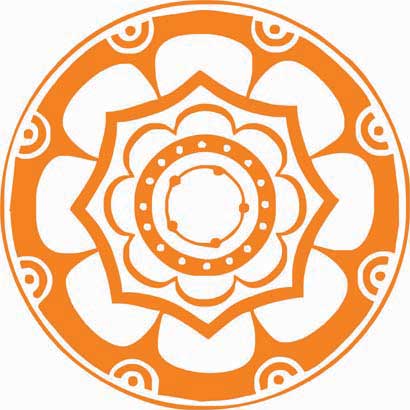 I KADEK ARYA DWI PUTRANIM : 15.06.24.1606PROGRAM STUDI ILMU AGAMA DAN KEBUDAYAAN PASCASARJANAUNIVERSITAS HINDU INDONESIA DENPASAR2018TESISPELESTARIAN TENUN CAGCAGDI KELURAHAN SANGKARAGUNG KECAMATAN JEMBRANA KABUPATEN JEMBRANATesis Diajukan kepada Program Magister Ilmu Agama dan KebudayaanUniversitas Hindu Indonesia untuk Memenuhi Salah Satu Persyaratan dalam Menyelesaikan Program Magister Ilmu Agama dan KebudayaanI KADEK ARYA DWI PUTRANIM : 15.06.24.1606PROGRAM STUDI ILMU AGAMA DAN KEBUDAYAAN PASCASARJANAUNIVERSITAS HINDU INDONESIA DENPASAR2018LEMBAR PENGESAHAN DEWAN PENGUJI DAN PENGESAHAN DIREKTURAnggotaDr. Ida Bagus Dharmika, MA	(            ………………	)Dr. A.A. Ngurah Gede Sadiartha, MM	(	……………...	)Dr. I Wayan Sukarma, M.Si	(	……………...	)Dr. I Made Yudabakti, S.Sp., M.Si	(	……………...	)Dr. A.A. Kade Sri Yudari, M.Si	(	……………...	)Lembar Persetujuan PengujiSKRIPSI OLEH I KADEK ARYA DWI PUTRA TELAH DIUJI PADA TANGGAL 4 SEPTEMBER 2015Denpasar, 5 September 2015Drs. Ida Bagus Made Mertha, M.Pd.	Ketua	………………NIP : 195506271979031009Dr. I Made Yudabakti, S.Sp., M.Si.	Sekretaris  	………………NIP : 196112311991121001Ni Made Sukrawati, S.Ag.,M.Si.      	Anggota	………………NIP : 196609071986062001I Gede Satria Budhi Utama, S.Sn.,M.Sn.	Anggota	………………NIK : 010122Prof. Dr. Ida Ayu Gede Yadnyawati, M.Pd. 	Anggota	………………NIP : Drs. I Made Nada Atmaja, M.Si.	Anggota	………………NIP : 196112311989031160I Ketut Suwidiarta, S.Sn., M.F.A. 	Anggota	………………NIK : 010123Mengetahui  :DekanFakultas Pendidikan Agama dan SeniDrs. Ida Bagus Made Mertha, M.PdNIP : 195506271979031009Ketua Program Studi Pendidikan Seni Rupa dan Ornamen HinduI Gede Satria Budhi Utama, S.Sn., MsnNIK : 010122Lembar Pernyataan Bebas PlagiatYang bertanda tangan di bawah ini I Kadek Arya Dwi PutraMenyatakan dengan sesungguhnya bahwa Skripsi yang saya susun sebagai Syarat untuk memperoleh Gelar Sarjana (S1) Fakultas Pendidikan Agama dan Seni Universitas Hindu Indonesia Denpasar seluruhnya merupakan hasil karya saya sendiri.Adapun bagian-bagian tertentu dalam penulisan Skripsi yang saya kutip dari hasil karya orang lain, setelah dituliskan sumbernya secara jelas sesuai dengan Norma, Kaedah, dan Etika Penulisan Karya Ilmiah.Apabila di kemudian hari ditemukan seluruh atau sebagian Skripsi ini bukan hasil karya saya sendiri atau adanya plagiat dalam bagian-bagian tertentu, saya bersedia menerima sanksi Pencabutan gelar Akademik yang saya sandang dan Sanksi-sanksi lainnya sesuai dengan peraturan perundang-undangan yang berlaku.